The City of Williamson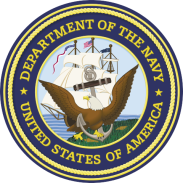 P.O. Box 9Williamson, Georgia 30292Steve Fry, Mayor							Bunny Scoggins, City Council Post 3 Stephen Levin, City Council Post 1					Carol Berry, City Council Post 4Melissa Kelsey, City Council Post 2				Brenda Bennett, City Council Post 5Annotated Agenda			REGULAR MONTHLY MEETING4 October 2018 7:00 PMCALL TO ORDER, INVOCATION, PLEDGE, WELCOME……….Mayor Steve Fry called the meeting to order at 7:12 p.m.  He then welcomed guests and offered the invocation and the pledge.APPROVAL OF THE AGENDA (O.C.G A. § 50-14-1 (e) (1)) Motion to approve:  Councilwoman Kelsey; 2nd: Councilman Levin.  Approved 4-0.APPROVAL OF THE MINUTES (O.C.G.A. § 50-14-1(e) (2)) Several typos found including spelling of names and titles.  Motion to approve corrected minutes from Regular Monthly Meeting held September 6, 2018:  Councilwoman Kelsey; 2nd: Councilman Levin.  Approved 4-0.FINANCIAL REPORT: Mayor Fry presented the financial report.  Motion to approve:  Councilwoman Bennett; 2nd:  Councilwoman Scoggins.  Approved 4-0.REPORTS FROM DEPARTMENTS, COMMITTEES AND BOARDSCity Clerk Report:  Karen Brentlinger asked about having work done on the bathroom floor at the library.  She also asked about having a Kindness MATters group start at the library to weave sleeping mats for displaced persons.  Council gave permission to begin this activity.  She also reminded everyone about the upcoming Mystery Dinner Theater on October 13. Council Member Report:  Councilman Levin reported that the person that he found to help with grant-writing was too expensive.  He also checked on AirFi progress but has heard nothing back./ Councilwoman Kelsey reminded everyone that the Trunk or Treat held by the city will be October 27 from 5-7, with the Howloween Parade for pets from 4-5 at Benson Hilley Park. /  Councilwoman Scoggins reported that the safety rally planned for this weekend by the Whistle Stop has been postponed due to the tragedy with football player Dylan Thomas.  She also reported that she volunteered her time during the fundraiser at the convenience store that raised over $1550./ Councilwoman Bennett demonstrated video cameras and suggested that the city look into purchasing one for the bathroom area at the walking trail park.  Mayor Fry said that he would look into that and that there has been an issue with the receiver and the distance from the park. City Attorney Report:  Rob Morton reported that the Litigation Audit report had been submitted and suggested that the city request the letter when the auditor begins rather than ends his report. Mayor’s Report:  Mayor Fry reported that he is still working on procuring the donated flag pole.  The speed limit sign on Williamson-Zebulon Rd. has been recharged and is up and running. County Matters: Rob Morton reported that the county millage rate has been set and after much work was lowered to only a 2.41 percent increase. Also that the county has become a certified issuing authority for the soil and erosion control reporting.  Library Report: Karen Brentlinger reported that the library had 141 total patrons and a total income of $71.05 and no book donations.  UNFINISHED BUSINESSHelicopter Pavilion Rails Update:  Mayor Fry reported that he has found a good company to furnish the parts for the rails project and they are currently negotiating shipping costs. Landscape Easement and Buffer Question Discussion: ongoing.  Discussion Concerning ROW Disturbance Permit Requirements in the City: ongoing.Issues With the Landscaped Berm Along Williamson Zebulon Rd. and Drainage Through It: ongoing.Williamson Whistlestop Public Service Event Plans for Hilley Park: Mayor Fry reported that this has been canceled and that there are other fund raisers planned for the family of Dylan Thomas. Progress on Installing Turnarounds in Subdivisions with Dead-End Streets: Mayor Fry reported that Bob Harrison has a lot with an area that would be appropriate for use as a turnaround.  Also Councilwoman Carol Berry is planning on meeting with Ashley Glen HOA to discuss the turnaround lot that they have requested. Discussion Concerning Blighted and Unsightly Properties in the City:  Mayor Fry reported that there is a house in the process of being demolished on Old Fayetteville Rd. that has stalled.  He will contact the owners regarding the need to continue the work. NEW BUSINESSDiscussion and First Reading of Proposed Alcoholic Beverage Ordinance:  Mayor Fry read the proposed alcoholic beverage ordinance.  Motion to accept first reading of the proposed alcoholic beverage ordinance:  Councilwoman Kelsey.  2nd: Councilwoman Bennett.  Approved 4-0.  Mayor Fry suggested moving the next council meeting to November 8 so that he can attend a class that day. Next meeting will be moved to November 8. EXECUTIVE SESSION: O.C.G.A. § 50-14-3 (4),  Future Acquisition of Real Estate:  Motion to exit Regular Session and enter Executive Session:  Councilwoman Scoggins; 2nd: Councilwoman Kelsey.  Approved 4-0. Entered Executive Session at 8:40 p.m. Motion to exit Executive Session and reenter Regular Session: Councilwoman Scoggins; 2nd: Councilwoman Kelsey.  Approved 4-0.  Exited Executive Session and reentered Regular Session at 9:01 p.m. No action taken.PUBLIC COMMENT: noneADJOURNMENT:  Motion to adjourn:  Councilwoman Scoggins; 2nd: Councilwoman Kelsey.  Approved 4-0.  Meeting adjourned at 9:02 p.m. Present:  Steve Fry, Bunny Scoggins, Melissa Kelsey, Brenda Bennett, Stephen Levin, Karen Brentlinger, Dwain Penn, Stephen Cooper, other interested parties.  